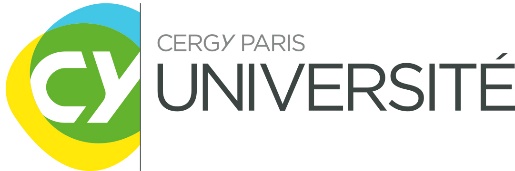 FICHE DESCRIPTIVE : UNITÉ D’ENSEIGNEMENT LIBRE SEMESTRES PAIRS(sous réserve d’ouverture par l’enseignant responsable de l’UE en amont de chaque semestre)INTITULÉ DE L’UE LIBRE : INFO PRATIQUES SUR LE COURS PUBLIC VISÉDESCRIPTIF ModalitÉs de contrÔle des connaissances* Indiquer dans la colonne « commentaire(s) » : la nature de l’examen et sa durée ; s’il s’agit d’un écrit, d’un oral ; le temps de préparation et le temps de passage ; si le contrôle continu comprend un examen finalValidation de la FICHE par le directeur de composante ou LE chef de service/directeur de la direction :       SUAPS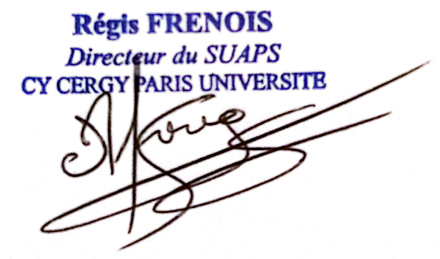 Prénom, nom :  Régis FrénoisDate :  23 novembre 2023Signature :                    Par cet accord écrit, la composante ou le service/direction s’engage à ce que le gestionnaire indiqué sur la fiche effectue :la vérification et le suivi des inscriptions pédagogiques sur Apogéela saisie des notes sur Apogéela gestion et le paiement des heures d’enseignementGestionnaire administratif :Contact pédagogique :arthurreynes@hotmail.fr  Jour du cours : Nombre de cours par semestre : Horaire du début du cours : Horaire de fin du cours : Date du premier cours : 24/01/2024Date du dernier cours : 24/04/2024Modalités d’enseignement :   Si présentiel, lieu du cours : Modalités d’enseignement :   Si présentiel, lieu du cours : UE ouverte aux étudiants de toute licence - parcours de licence concerné(s) : Oui (débutants, débrouillés, confirmés) Non - Précisez : Année(s) de licence et semestre(s) concerné(s)UE ouverte aux étudiants de toute licence - parcours de licence concerné(s) : Oui (débutants, débrouillés, confirmés) Non - Précisez : L1 : S2   	Nombre d’étudiants :  Prérequis : Non (aucun prérequis n’est nécessaire) Oui - Précisez les prérequis nécessaires : L2 : S4  	Nombre d’étudiants :  Prérequis : Non (aucun prérequis n’est nécessaire) Oui - Précisez les prérequis nécessaires : Total S2+S4 = Thématique du cours (cochez une seule case) :      Internationalisation et interculturalité                                                                                          Ouverture culturelle, sportive et engagements                                                                                          Transitions écologique et sociétaleObjectifs du cours :S’inscrire dans un projet d’équipe dans le respect des règles du jeu.Être capable de conserver le ballon et de construire une attaque placée pour prendre l’avantage sur son adversaireÊtre capable de se concerter pour s’organiser et s’inscrire dans un projet d’entraînementContenu de la formation :Être capable de réaliser des passes à courte distance (10-12m) et mi-distance (20m)Être capable de conduire rapidement le ballonÊtre capable de se démarquer rapidement dans un espace libre en appui, en soutien, ou latéralementÊtre capable de bloquer la progression adverseConnaitre les principales règles et leurs incidences sur le jeuModalités d’évaluationModalités d’évaluationà cocherCommentaire(s)* SESSION  1Examen écrit terminalNiveau 1 (théorie) : écrit 1h                                                                                        Examen écrit de 1 heure qui repose sur des connaissances techniques, réglementaires et culturelles abordées en cours. Des documents explicitant ces connaissances sont transmis aux étudiants SESSION  1Examen oral terminal SESSION  1Contrôle continuNiveau 1, 2 et 3 (pratique)                                                                                          Contrôle continu pour la pratique sur l’ensemble du semestre SESSION  1Contrôle continu intégral SESSION  1Rapport de projet SESSION  1MémoireNiveau 3 (théorie) : dossier thématique problématisé SESSION  1Soutenance oraleNiveau 3 (théorie) : soutenance du dossier (30 minutes) SESSION  1Autres (préciser) : Niveau 2 (théorie)                                                                                                        Construire une situation d’entraînement à l’écrit, puis la mettre en pratique sur le terrain. Durée 30 minutes.SESSION  2RattrapagesSur demande de l’étudiant- L'étudiant qui n'a pas la moyenne : la note de pratique est conservée (70%) et seule la note de théorie peut-être rattrapée (30%)- L'étudiant qui est DEFAILLANT, car il ne s'est pas présenté lors des séances pratiques : la note de pratique sera de 0/20 (70%) et seule la note de théorie pourra-être rattrapée (30%).- L'étudiant qui est DEFAILLANT, car il ne s'est pas présenté lors de l'examen théorique : la note de pratique est conservée (70%) et seule la note de théorie peut-être rattrapée (30%)